BIRAM-ISTRAŽUJEM-USPOREĐUJEM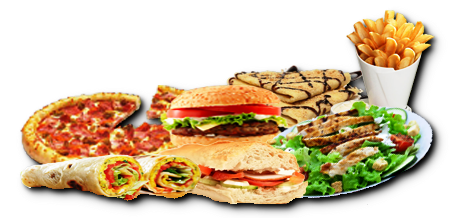 Objasni je li ovaj izbor hrane dobar odabir za tebe ?Raspitaj se kod starijih što su jeli kad su bili djeca.Usporedi tadašnju i današnju prehranuPronađi neku zanimljivost o prehrani i zapiši jeAko jedeš voće i povrće utječeš na svoje zdravlje. Kako ? https://www.slideshare.net/OSVBukovec/piramida-zdrave-prehrane-zmb-OTVORI LINK I PONOVI SVE ŠTO SMO UČILI O ZDRAVOJ PREHRANI